Geophysical activities at NRIAG, EgyptNRIAG is a national research Institute astronomical, geophysical and environmental sciences which established more than 110 years of successful history, making it the oldest research institute in North Africa. In this presentation a brief discussion will be given about the projects which are covered by our institute, like planning new cities, archaeological exploration and ground water exploration. In addition we will discuss the use of artificial intelligence and regularization in gravity and magnetic inversion and its application on real examples from different countries. Furthermore, in the current project we evaluate the water aquifers in north western desert, the Earth’s treasure and touristic elements for designing a new desert urban according to the available resources.Dr. Maha Abdelazeem Associate Prof. of Geophysics,Dept. of Geomagnetism and Geoelectricity,NRIAG, Egypt.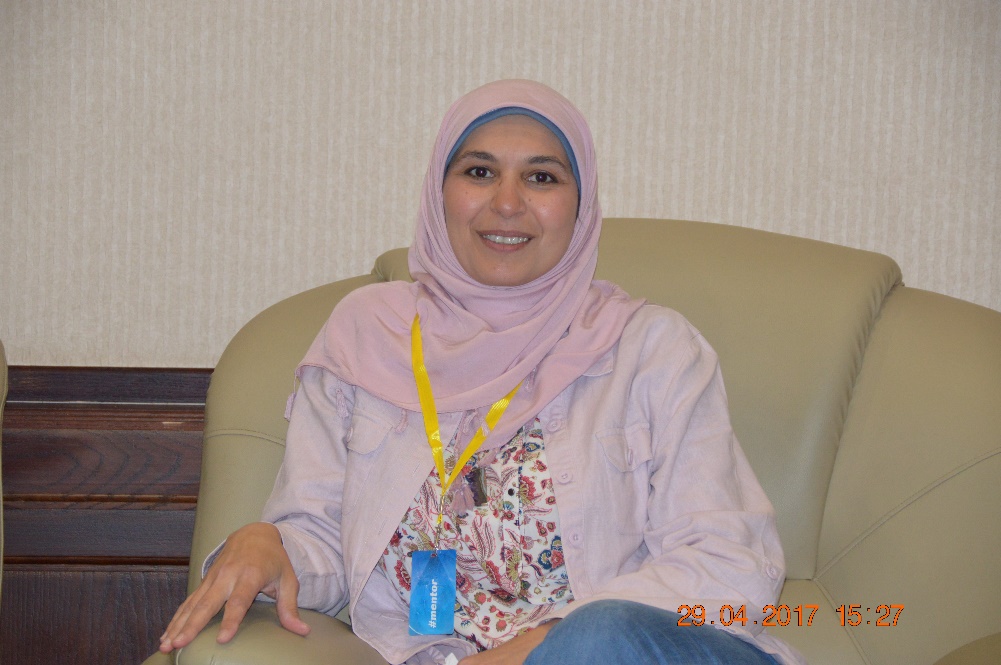 